R O M Â N I A 							JUDEŢUL MUREŞCONSILIUL LOCAL MUNICIPAL TÂRGU MUREŞ                                                                                                                     Proiect								        PRIMAR,										     Soós ZoltánH O T Ă R Â R E A   nr. ____     din  _________________  2024privind modificarea și completarea art. 1 din Hotărârea Consiliului local al Municipiului Târgu Mureș nr. 2 din 2 noiembrie 2020 (renumerotată cu nr. 181/2.11.2020) privind constituirea Comisiei de validare   Consiliul local municipal Târgu Mureș, întrunit în şedinţă ordinară de lucru,Având în vedere:Referatul de aprobare nr.17673 din data de 21 martie 2024 inițiat de Primarul Municipiului Târgu Mureş prin Serviciul relaţii cu consilierii, secretariat şi arhivă privind modificarea și completarea art. 1 din Hotărârea Consiliului local al Municipiului Târgu Mureș nr. 2 din             2 noiembrie 2020 (renumerotată cu nr. 181/2.11.2020) privind constituirea Comisiei de validare;Hotărârea Consiliului Local al Municipiului Târgu Mureş nr. 22 din 21 februarie 2024 privind constatarea încetării de drept a mandatului de consilier local al domnului Pápai László Zsolt;Hotărârea Consiliului Local al Municipiului Târgu Mureş nr. 2 din 2 noiembrie 2020 (renumerotată cu nr. 181/2.11.2020) privind constituirea Comisiei de validare;Raportul Comisiilor de specialitate din cadrul Consiliului local municipal Târgu MureşLuând în considerare propunerile făcute în Plenul şedinţei Consiliului local al Municipiului Târgu Mureș.În temeiul prevederilor art. 129 alin.(1), alin.(14), art. 139 alin.(1), art.196, alin.(1), lit. „a” şi ale art. 243, alin. (1), lit. „a”  din OUG nr. 57/2019 privind Codul administrativ, cu modificările şi completările ulterioare,H o t ă r ă ş t e :Art. I. Se aprobă modificarea și completarea art. 1 din Hotărârea Consiliului local al Municipiului Târgu Mureș nr. 2 din 2 noiembrie 2020 (renumerotată cu nr. 181/2.11.2020) privind constituirea Comisiei de validare, în sensul înlocuirii domnului Pápai László – Zsolt cu doamna/domnul _______________consilier local municipal. Art. II. Celelalte prevederi ale Hotărârii Consiliului Local nr. 2 din 2 noiembrie 2020 (renumerotată cu nr. 181/2.11.2020) rămân neschimbate.Art. III. În conformitate cu prevederile art. 252, alin. (1), lit. „c” și ale art. 255 din O.U.G. nr. 57/2019 privind Codul Administrativ precum și ale art. 3, alin. (1) din Legea nr. 554/2004, privind contenciosul administrativ, prezenta Hotărâre se înaintează Prefectului Judeţului Mureş pentru exercitarea controlului de legalitate.Art. IV.  Prezenta hotărâre se aduce la cunoştinţă publică şi se comunică prin grija
Secretarului general al  municipiului Târgu Mureş:Primarului Municipiului  Târgu MureșMembrilor Comisiei de validare.Viză de legalitateSecretarul General al Municipiului Târgu Mureş,Bordi Kinga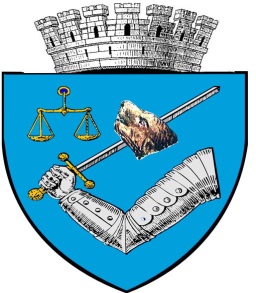 MUNICIPIUL TÂRGU MUREŞ	ROMÂNIA – 540026 Târgu Mureş, Piaţa Victoriei nr. 3Tel: 00-40-265-268.330SERVICIUL RELAŢII CU CONSILIERII, SECRETARIAT  ŞI ARHIVĂNr. 17673 din data de 21 martie 2024                                                                                                                INIŢIATOR,                                                                              PRIMAR,					                Soós ZoltánREFERAT  DE  APROBAREprivind modificarea și completarea art. 1 din Hotărârea Consiliului local al Municipiului Târgu Mureș nr. 2 din 2 noiembrie 2020 (renumerotată cu nr. 181/2.11.2020) privind constituirea Comisiei de validarePrin Hotărârea Consiliului local al Municipiului Târgu Mureş nr. 2 din 2 noiembrie 2020 (renumerotată cu nr. 181/2.11.2020)  s-a    constituit    Comisia     de     validare     a   Consiliului     local     al municipiului   Târgu Mureş, în următoarea componenţă:Dl. consilier  Portik Vilmos-LászlóD-na consilier  Frunda Csenge OrsolyaDl. consilier  Voicu Bogdan – CostinDl. consilier  Pápai László – ZsoltDl. consilier  Pui Sebastian – EmilDl. consilier  Pescar Radu – MirceaDl. consilier  Moldovan Călin.Prin Hotărârea Consiliului Local al Municipiului Târgu Mureş nr. 22 din 21 februarie 2024 a încetat de drept, înainte de expirarea duratei normale, mandatul de consilier al domnului Pápai László Zsolt. Astfel, constatând necesitatea modificării și completării componenței nominale a Comisiei de validare, supunem spre dezbatere şi aprobare proiectul de hotărâre privind modificarea și completarea art. 1 din Hotărârea Consiliului local al Municipiului Târgu Mureș nr. 2 din 2 noiembrie 2020 (renumerotată cu nr. 181/2.11.2020) privind constituirea Comisiei de validare. Secretarul General al Municipiului Târgu Mureş,Bordi Kinga                                                                                                                                          Întocmit,                                                                                                                                      Şef  serviciu,                                                                                                                                      S.R.C.                                                                                                                                      Amza Adela